Прилог 1Школска управа: ЗрењанинОпштина /град: Сента/СентаПун назив средње школе: Сенћанска гимназијаОПЕРАТИВНИ ПЛАН СРЕДЊЕ ШКОЛЕ ЗА ОРГАНИЗАЦИЈУ И РЕАЛИЗАЦИЈУ ОБРАЗОВНО-ВАСПИТНОГ РАДА ПО ПОСЕБНОМ ПРОГРАМУ ЗА РАД У УСЛОВИМА ПАНДЕМИЈЕ ВИРУСА Covid-19 Напомена: Оперативни план се доставља надлежној школској управи на сагласност најкасније 27.08.2020. године. Одеређени подаци из овог плана уносе се и у ИС Доситеј.  Уколико постоји потреба за променама у оперативном плану у појединим елементима, о томе се обавештава надлежна школска управа и директор школе доставља измењен оперативни план на сагласност. 1. Модел организације наставе који се примењује у средњој школи (заокружити модел који се примењује):1.1. настава се остварује по МОДЕЛУ А (онлајн настава) - сва одељења (уписати укупан број одељења)1.2. настава се остварује по МОДЕЛУ Б (комбинована настава) - сва одељења (уписати број одељења)1.3. неки други модел организације одобрен од стране ШУ (концизан опис модела):Користи се комбиновани модел наставе. Зграду Сенћанске гимназије користе 3 средње школе. Једини начин да се настава оствари је следећи: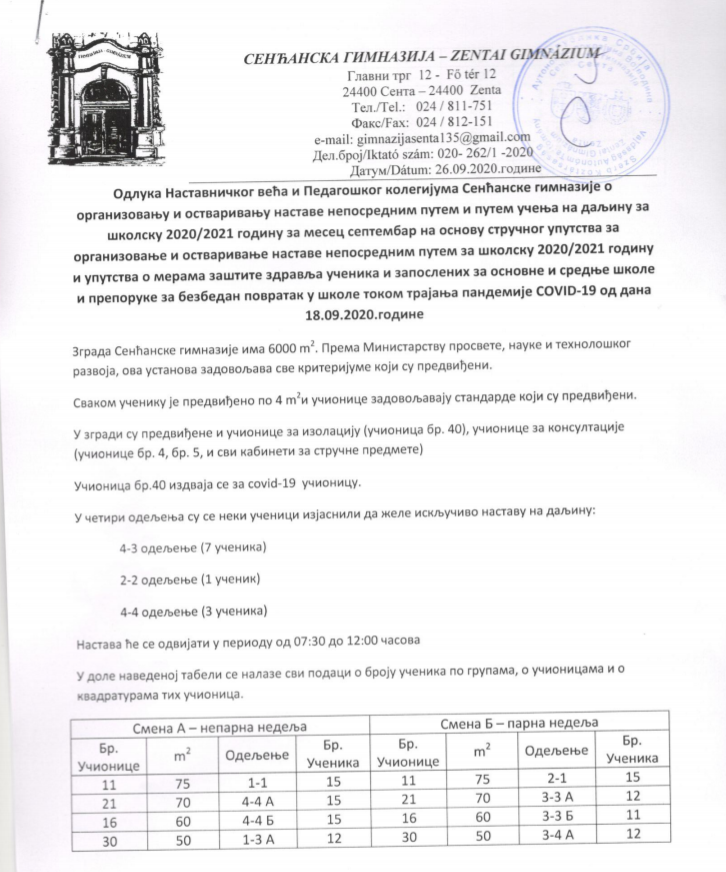 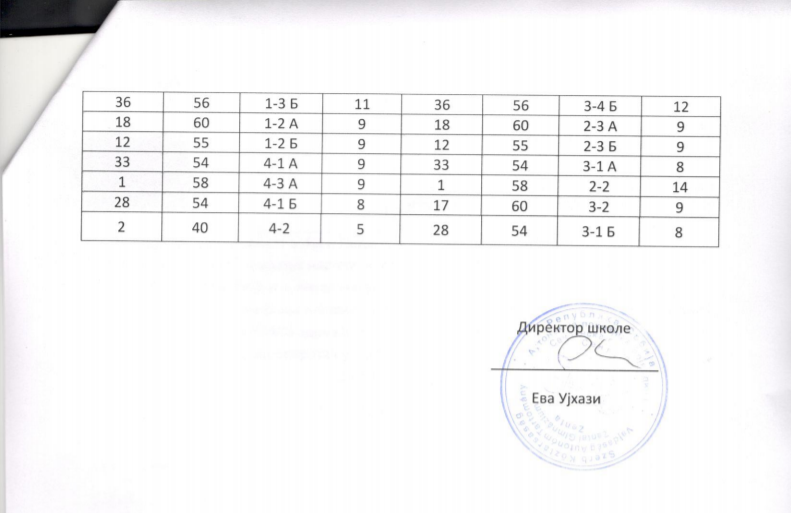 1.4. Ако школа има издвојена одељења, описати начин извођења наставе у тим одељењима:Нема_______________________________________________________________________________________________________________________________________________2. За средње стручне школе - начин остваривања практичне наставе и (заокружити модел који се примењује)Укупан број група за практичну наставу __2.1 практична настава се реализује онлајн - (уписати број група)2.2. практична настава се реализује у школи - (уписати број група)2.3. практична настава се реализује у компанијама - (уписати број група)3. Назив платформе која ће се користити као допунска подршка ученицима у учењу (опционо за школе):Google Classroom4. Распоред часова (ексел табела, линк...) по данима за сваки разред са временском организацијом (сатница):http://www.gimnazija-senta.rs/sa_files/dokumenti/60_raspored1/1598445955-1-4_raspored_online.pdfhttp://www.gimnazija-senta.rs/sa_files/dokumenti/60_raspored1/1598445978-1-4_razred_skola.pdfhttp://www.gimnazija-senta.rs/sa_files/dokumenti/60_raspored1/1598446005-2-3_razred_online.pdfhttp://www.gimnazija-senta.rs/sa_files/dokumenti/60_raspored1/1598446119-2-3_razred_skola.pdfhttp://www.gimnazija-senta.rs/sa_files/dokumenti/60_raspored1/1598446531-%D0%A1%D0%90%D0%A2%D0%9D%D0%98%D0%A6%D0%90.pdf5. Начин праћења и вредновања постигнућа ученика:Google Classroom, Discord, e–mail, долазак ученика у школу, утврђивање у школи (усмено и писмено)6. Додатни начини пружања подршке ученицима:ПрезентацијаТВ емисијеВидео снимци–YouTube7. Додатни ресурси ван школе који се користе (волонтери, спољна подршка...):Пројектна настава8. Укупан број ученика у школи који су се изјаснили да ће наставу пратити онлајн: (уписати посебно за сваки разред):9. Начин праћења остваривања оперативног плана активности:–ученички feedbackДиректор Ева Ујхази              	Уписати име и презиме директораРазредБрој ученика који не похађају наставу у школиПрви-Други1Трећи-Четврти10